                                          ПРЕСС-РЕЛИЗ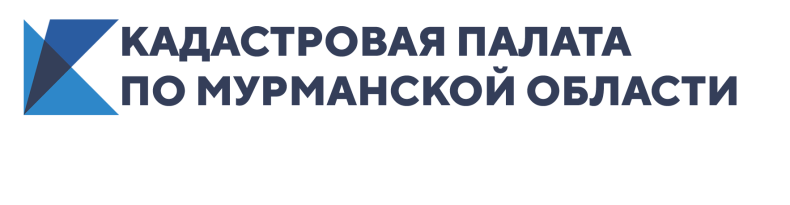 КАДАСТРОВАЯ ПАЛАТА ПО МУРМАНСКОЙ ОБЛАСТИ ИНФОРМИРУЕТ_____________________________________________________________ЗАКАЗЫВАЙТЕ ВЫПИСКУ О КАДАСТРОВОЙ СТОИМОСТИ БЕСПЛАТНО!Уважаемые заявители!	Обращаем внимание! Заказать выписку он-лайн из Единого государственного реестра недвижимости о кадастровой стоимости объекта недвижимости можно на официальном сайте Росрестра - rosreestr.gov.ru без электронной подписи.	При заказе выписки о кадастровой стоимости объекта недвижимости              вас должен насторожить тот факт, что вам предлагают оплатить некую                  сумму за получение данной выписки - это сайт-двойник, который не имеет никакого отношения к официальным сайтам Росреестра и Кадастровой палаты (https://kadastr.ru).	Просим обратить внимание и на то, что в соответствии с законодательством выписка из ЕГРН о кадастровой стоимости предоставляется абсолютно БЕСПЛАТНО по запросам любых лиц и на любой объект недвижимости!  	Ссылка на форму запроса выписки о кадастровой стоимости объекта недвижимости: https://rosreestr.gov.ru/wps/portal/p/cc_present/EGRN_2